         BASGAMMA ПОТОВПИТЫВАЮЩИЕ ВСТАВКИ ДЛЯ ЗАЩИТНЫХ КАСОК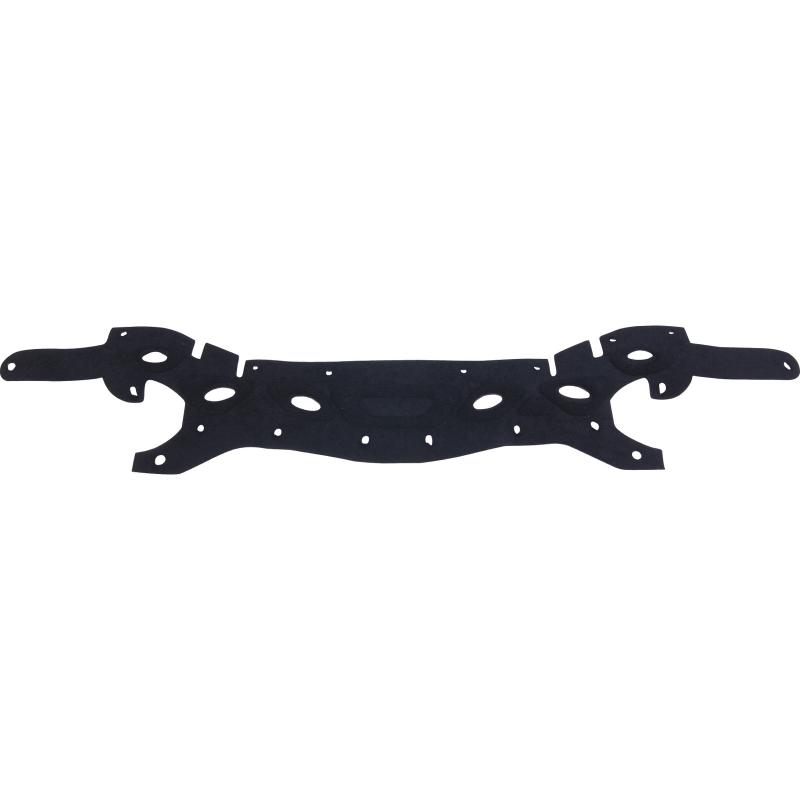 Цвет: черныйРазмер: -СПЕЦИФИКАЦИЯТермоформованные потовпитывающие вставки для защитных касок – аксессуар для защитных касок GRANITE PEAK, GRANITE WIND, BASEBALL DIAMOND, SUPER QUARTZ и QUARTZ UP. В одной упаковке -  5 вставок.